		 	ส่วนการใช้น้ำชลประทาน  สำนักบริหารจัดการน้ำและอุทกวิทยา โทร. 0 2669 4229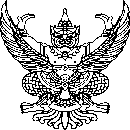 	สบอ06/             /2559	     สิงหาคม  2559		ขอแจ้งจุดสำรวจผลผลิตข้าวนาปี  พ.ศ. 2559/60   พร้อมพิกัดเรียน   ผส.ชป.6	ส่วนการใช้น้ำชลประทาน สำนักบริหารจัดการน้ำและอุทกวิทยา ขอส่งจำนวนและพิกัด           จุดศูนย์กลางจุดสำรวจผลผลิตข้าวนาปี ปี 2559/60 ของโครงการต่าง ๆ ใน สชป.6 เพื่อให้พนักงานสำรวจผลผลิตข้าวคำนวณจุดในแผนที่ มาตราส่วน  ๑: ๕๐,๐๐๐  ชุด  L ๗๐๑๗  และออกตั้งแปลงสำรวจผลผลิตเช่นเดียวกับปีก่อน ๆได้แนบจำนวนและพิกัดฯ ของโครงการต่าง ๆ มาพร้อมนี้คือ		1. โครงการส่งน้ำและบำรุงรักษาหนองหวาย	2. โครงการส่งน้ำและบำรุงรักษาลำปาว	3. โครงการชลประทานขอนแก่น	4. โครงการชลประทานกาฬสินธุ์	5. โครงการชลประทานชลประทานชัยภูมิ	6.โครงการชลประทานมหาสารคาม	7. โครงการชลประทานร้อยเอ็ด	8. โครงการส่งน้ำและบำรุงรักษาพัฒนาลุ่มน้ำชีตอนกลาง	9. โครงการส่งน้ำและบำรุงรักษาพัฒนาลุ่มน้ำชีตอนบน	10. โครงการส่งน้ำและบำรุงรักษาพัฒนาลุ่มน้ำพรม-เชิญ	11. โครงการส่งน้ำและบำรุงรักษาพัฒนาลุ่มน้ำเสียวใหญ่	ถ้าหากมีโครงการใดที่สร้างเสร็จแล้ว แต่ยังไม่มีการสำรวจเนื้อที่และผลผลิต (นอกเหนือจากโครงการที่แจ้งมานี้)  กรุณาแจ้งให้ทราบจึงเรียนมาเพื่อโปรดพิจารณาสั่งดำเนินการไปยังโครงการดังกล่าวด้วย					    ลงชื่อ      ศุภชัย  แก้วลำใย		(นายศุภชัย  แก้วลำใย)									ผชน.บอ.			ส่วนการใช้น้ำชลประทาน  สำนักบริหารจัดการน้ำและอุทกวิทยา โทร. 0 2669 4229	สบอ06/             /2559	     สิงหาคม  2559	  ขอแจ้งจุดสำรวจผลผลิตข้าวนาปี  พ.ศ. 2559/60   พร้อมพิกัดเรียน  ผคบ.หนองหวาย	ส่วนการใช้น้ำชลประทาน  ขอส่งรายงานจำนวนจุดสำรวจผลผลิตข้าวนาปี ปี 2559/60ของโครงการส่งน้ำและบำรุงรักษาหนองหวายจำนวน 30 จุด โดยแจ้งพิกัดของจุดศูนย์กลางจุดสำรวจในแผนที่ทหาร มาตราส่วน ๑: ๕๐,๐๐๐ ชุด L๗๐๑๗ ดังนี้คือ	ประเภทที่	ตัวอย่างที่	-	(Segment No.)		พิกัดที่			1 		1	-	(1001)			69303960						2	-	(1002)			70753645					3	-	(1003)			72753255					4	-	(1004)			73403075					5	-	(1005)			72002760                                                    6	-	(1006)			75002555					7	-	(1007)			72802190					8	-	(1008)			76552100					9	-	(1009)			74701870			2		10	-	(2010)			71154865					11	-	(2011)			72504355					12	-	(2012)			79403350					13	-	(2013)			78302525					14	-	(2014)			79752315					15	-	(2015)			87252185					16	-	(2016)			79351730					17	-	(2017)			73801440					18	-	(2018)			86201065						19	-	(2019)			91350920					20	-	(2020)			87650790			2		21	-	(2021)			91550530					22	-	(2022)			01300445					23	-	(2023)			96650445					24	-	(2024)			98550070ประเภทที่ ...	ประเภทที่	ตัวอย่างที่	-	(Segment No.)		พิกัดที่			3		25	-	(3025)			68004715					26	-	(3026)			70104315					27	-	(3027)			74403375					28	-	(3028)			85502375					29	-	(3029)			87752540					30	-	(3030)			99459525	ปีนี้ขอให้ใช้สีเขียวเป็นสัญลักษณ์		จึงเรียนมาเพื่อโปรดพิจารณาดำเนินการ					    ลงชื่อ      ศุภชัย  แก้วลำใย		(นายศุภชัย  แก้วลำใย)									ผชน.บอ.1			ส่วนการใช้น้ำชลประทาน  สำนักบริหารจัดการน้ำและอุทกวิทยา โทร. 0 2669 4229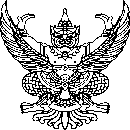 	สบอ06/             /2559	   สิงหาคม  2559		ขอแจ้งจุดสำรวจผลผลิตข้าวนาปี  พ.ศ. 2559/60   พร้อมพิกัดเรียน  ผคบ.ลำปาวส่วนการใช้น้ำชลประทาน  ขอส่งรายงานจำนวนจุดสำรวจผลผลิตข้าวนาปี ปี 2559/60 ของโครงการส่งน้ำและบำรุงรักษาลำปาว จำนวน 30 จุด โดยแจ้งพิกัดของจุดศูนย์กลางจุดสำรวจในแผนที่ทหาร  มาตราส่วน ๑: ๕๐,๐๐๐ ชุด L๗๐๑๗ ดังนี้คือ	ประเภทที่	ตัวอย่างที่	-	(Segment No.)		พิกัดที่			2		1	-	(2001)			32053275						2	-	(2002)			38402235					3	-	(2003)			38502055					4	-	(2004)			36451685					5	-	(2005)			32502435                                                    6	-	(2006)			34102065					7	-	(2007)			32351725					8	-	(2008)			28401655					9	-	(2009)			36553215					10	-	(2010)			38202540					11	-	(2011)			47001880					12	-	(2012)			49651545					13	-	(2013)			55551420					14	-	(2014)			51651025					15	-	(2015)			53000630					16	-	(2016)			26001825					17	-	(2017)			28501375					18	-	(2018)			27351055					19	-	(2019)			37000250						20	-	(2020)			38509820					21	-	(2021)			36759850					22	-	(2022)			42750565					23	-	(2023)			44000345					24	-	(2024)			40450060ประเภทที่....	ประเภทที่	ตัวอย่างที่	-	(Segment No.)		พิกัดที่			2		25	-	(2025)			45009565					26	-	(2026)			47600330					27	-	(2027)			48509645					28	-	(2028)			50400120					29	-	(2029)			54309660					30	-	(2030)			56009260ปีนี้ขอให้ใช้สีเขียวเป็นสัญลักษณ์	จึงเรียนมาเพื่อโปรดพิจารณาดำเนินการ					    ลงชื่อ      ศุภชัย  แก้วลำใย		(นายศุภชัย  แก้วลำใย)									ผชน.บอ.		ส่วนการใช้น้ำชลประทาน  สำนักบริหารจัดการน้ำและอุทกวิทยา โทร. 0 2669 4229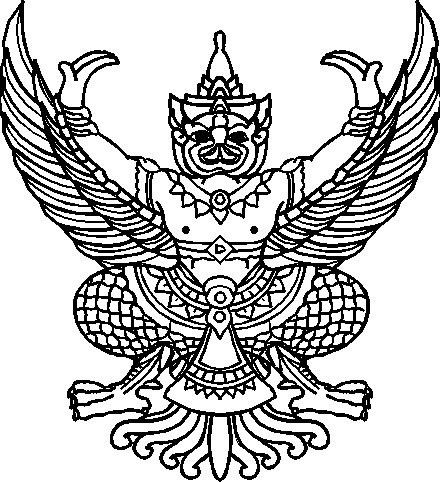 	สบอ06/             /2559	  สิงหาคม  2559	  ขอแจ้งจุดสำรวจผลผลิตข้าวนาปี  พ.ศ. 2559/60   พร้อมพิกัดเรียน  ผคป.ขอนแก่น	ส่วนการใช้น้ำชลประทาน  ขอส่งรายงานจำนวนจุดสำรวจผลผลิตข้าวนาปี ปี 2559/60 ของโครงการชลประทานขอนแก่น  จำนวน 15 จุด   โดยแจ้งพิกัดของจุดศูนย์กลางจุดสำรวจในแผนที่ทหาร  มาตราส่วน ๑: ๕๐,๐๐๐ ชุด L๗๐๑๗ ดังนี้คือ		ประเภทที่	ตัวอย่างที่	-	(Segment No.)		พิกัดที่1. อ่างฯ ห้วยยาง(ตั้งแปลง)									3		1	-	(3001)			31758540					2	-	(3002)			308084552. อ่างฯกกม่วง(สุ่มสัมภาษณ์)			3         สุ่มสัมภาษณ์เกษตรกรใน พ.ท.ที่รับน้ำของอ่างฯในบริเวณ 3. อ่างฯห้วยเสียว(สุ่มสัมภาษณ์)				4         สุ่มสัมภาษณ์เกษตรกรใน พ.ท.ที่รับน้ำของอ่างฯในบริเวณ 4. อ่างฯละเลิงหวาย(ตั้งแปลง)						 3		1	-	(3001)			45604720					2	-	(3002)			466546355. อ่างฯ ห้วยเตย(ตั้งแปลง)3		1	-	(3001)			64150135					2	-	(3002)			664500456. อ่างฯห้วยทราย(ตั้งแปลง)			3		1	-	(3001)			61657750					2	-	(3002)			601577007. อ่างฯห้วยใหญ่(สุ่มสัมภาษณ์)4สุ่มสัมภาษณ์เกษตรกรใน พ.ท.ที่รับน้ำของอ่างฯในบริเวณ 8. อ่างฯ ห้วยลอมไผ่        2                 1        -     	(2001)                    97405465					2        -       	(2002)                     957552509.อ่างฯโสกรวก(สัมภาษณ์)3         สุ่มสัมภาษณ์เกษตรในพ.ท.ที่รับน้ำของอ่างฯในบริเวณ ปีนี้ขอให้ใช้สีเขียวเป็นสัญลักษณ์	จึงเรียนมาเพื่อโปรดพิจารณาดำเนินการ					    ลงชื่อ      ศุภชัย  แก้วลำใย		(นายศุภชัย  แก้วลำใย)									ผชน.บอ.	ส่วนการใช้น้ำชลประทาน  สำนักบริหารจัดการน้ำและอุทกวิทยา โทร. 0 2669 4229	สบอ06/             /2559	  สิงหาคม  2559		ขอแจ้งจุดสำรวจผลผลิตข้าวนาปี  พ.ศ. 2559/60   พร้อมพิกัดเรียน  ผคป.กาฬสินธุ์ส่วนการใช้น้ำชลประทาน  ขอส่งรายงานจำนวนจุดสำรวจผลผลิตข้าวนาปี ปี 2559/60 ของโครงการชลประทานกาฬสินธุ์จำนวน 25 จุดโดยแจ้งพิกัดของจุดศูนย์กลางจุดสำรวจในแผนที่ทหาร  มาตราส่วน ๑: ๕๐,๐๐๐ ชุด L๗๐๑๗ ดังนี้คือ	ประเภทที่	ตัวอย่างที่	-	(Segment No.)		พิกัดที่		1. อ่างฯ ลำพะยัง	2		1	-	(2001)			10704140						2	-	(2002)			096040852. อ่างฯ ห้วยสีทน	2		1	-	(2001)			44002135					2	-	(2002)			427019103. อ่างฯ ห้วยแกง	3		1	-	(3001)			59302570					2	-	(3002)			57452315					3	-	(3003)			567020704. อ่างฯ ห้วยโพธิ์         3                  	1	-	(3001)			471009555. อ่างฯ ห้วยผึ้ง		          3		1	-	(3001)			834041856. อ่างฯ ห้วยฝา           3		1	-	(3001)			82004100					2	-	(3002)			84253730					3	-	(3003)			812033507. อ่างฯ ห้วยสะทด	3		1	-	(3001)			79154170					2	-	(3002)			781038108. อ่างฯ ห้วยจุ่มจัง	3		1	-	(3001)			07702550					2	-	(3002)			08252300					3	-	(3003)			050021609. อ่างฯ ห้วยวังลิ้นฟ้า	3		1	-	(3001)			08552490						2	-	(3002)			0990232510.อ่างฯหนองหญ้าม้า  	3		1	-	(3001)			1685207011. อ่างฯ บึงอร่าม	3		1	-	(3001)			2425147012. อ่างฯ ห้วยมะโน	3		1	-	(3001)			98005295					2	-	(3002)			9720507513. อ่างฯห้วยจาน(พระราชดำริ) 			3		1	-	(3001)			90355720					2	-	(3002)			92005535ประเภทที่ ...	ประเภทที่	ตัวอย่างที่	-	(Segment No.)		พิกัดที่14.อ่างฯ สายนาเวียง      3  	สุ่มสัมภาษณ์เกษตรกรในพื้นที่รับน้ำของอ่างฯในบริเวณ 15.อ่างฯ หนองบ้านสา        	สุ่มสัมภาษณ์เกษตรกรในพื้นที่รับน้ำของอ่างฯในบริเวณ 100 ไร่ปีนี้ขอให้ใช้สีเขียวเป็นสัญลักษณ์	จึงเรียนมาเพื่อโปรดพิจารณาดำเนินการ					    ลงชื่อ      ศุภชัย  แก้วลำใย		(นายศุภชัย  แก้วลำใย)									ผชน.บอ.             ส่วนการใช้น้ำชลประทาน  สำนักบริหารจัดการน้ำและอุทกวิทยา โทร. 0 2669 4229	สบอ06/             /2559	   สิงหาคม  2559	ขอแจ้งจุดสำรวจผลผลิตข้าวนาปี  พ.ศ. 2559/60   พร้อมพิกัดเรียน  ผคป.ชัยภูมิส่วนการใช้น้ำชลประทาน  ขอส่งรายงานจำนวนจุดสำรวจผลผลิตข้าวนาปี ปี 2559/60  ของโครงการชลประทานชัยภูมิจำนวน 15 จุด   โดยแจ้งพิกัดของจุดศูนย์กลางจุดสำรวจในแผนที่ทหาร  มาตราส่วน ๑ : ๕๐,๐๐๐ ชุด L ๗๐๑๗ ดังนี้คือ	ประเภทที่	ตัวอย่างที่	-	(Segment No.)		พิกัดที่1. อ่างฯ  ลำช่อระกา	3		1	-	(3001)			77655925						2	-	(3002)			802057302. อ่างฯ ห้วยเขียวป่อย	3		1	-	(3001)			99003410					2	-	(3002)			010032903. อ่างฯ  บ้านเพชร	3		1	-	(3001)			15251495					2	-	(3002)			13251355					3	-	(3003)			120511954. อ่างฯ บาซ่าน			3	สุ่มสัมภาษณ์เกษตรกรที่รับน้ำของอ่างฯ  ในบริเวณ 5. อ่างฯห้วยทองหลาง	3	สุ่มสัมภาษณ์เกษตรกรที่รับน้ำของอ่างฯ  ในบริเวณ 6. อ่างฯ หินลับมีด	3	สุ่มสัมภาษณ์เกษตรกรที่รับน้ำของอ่างฯ  ในบริเวณ 7. อ่างฯ ห้วยทราย	4		1	-	(4001)			77601815					2	-	(4002)			786517508. อ่างฯ บ้านโนนเหม่า	4		1	-	(4001)			79159110	9. อ่างฯ ห้วยลาดเหนือ	4		1	-	(4001)			9775823510. อ่างฯ ห้วยหินลับ	4		1	-	(4001)			95308380ปีนี้ขอให้ใช้สีเขียวเป็นสัญลักษณ์	จึงเรียนมาเพื่อโปรดพิจารณาดำเนินการ					    ลงชื่อ      ศุภชัย  แก้วลำใย		(นายศุภชัย  แก้วลำใย)									ผชน.บอ.		        ส่วนการใช้น้ำชลประทาน  สำนักบริหารจัดการน้ำและอุทกวิทยา โทร. 0 2669 4229	สบอ06/             /2559	   สิงหาคม  2559	  ขอแจ้งจุดสำรวจผลผลิตข้าวนาปี  พ.ศ. 2559/60   พร้อมพิกัดเรียน  ผคป.มหาสารคาม	ส่วนการใช้น้ำชลประทาน  ขอส่งรายงานจำนวนจุดสำรวจผลผลิตข้าวนาปี ปี 2559/60  ของโครงการชลประทานมหาสารคาม  จำนวน 29 จุด   โดยแจ้งพิกัดของจุดศูนย์กลางจุดสำรวจในแผนที่ทหาร  มาตราส่วน ๑ : ๕๐,๐๐๐ ชุด L ๗๐๑๗ ดังนี้คือ	ประเภทที่	ตัวอย่างที่	-	(Segment No.)		พิกัดที่1   บ้านตูม-บ้านติ้ว	4		1	-	(4001)			31759460						2	-	(4002)			28159250					3	-	(4003)			33759130					4	-	(4004)			22009120					5	-	(4005)			15709030					6	-	(4006)			248589202. อ่างฯ หนองบัว	3		1	-	(3001)			19750570					2	-	(3002)			210003503. อ่างฯห้วยค้อ			2		1	-	(2001)  		88204850                  					2	-	(2002)			86804480					3	-	(2003)			87904065					4	-	(2004)			893036754. อ่างฯหนองเทวราช(สัมภาษณ์)			3	สุ่มสัมภาษณ์เกษตรกรที่รับน้ำของอ่างฯ  ในบริเวณ 5. อ่างฯ ห้วยเชียงคำ	3		1	-	(3001)			992066206. อ่างฯ หนองคูขาด	3	สุ่มสัมภาษณ์เกษตรกรที่รับน้ำของอ่างฯ  ในบริเวณ 7. อ่างฯ แก่งเลิงจาน(สัมภาษณ์)			3		1	-	(3001)			15859000					2	-	(3002)			182588608. อ่างฯ หนองกระทุ่ม(สัมภาษณ์)			3		1	-	(3001)			330087909. อ่างฯ ห้วยคะคาง(สัมภาษณ์)			3		1	-	(3001)			1460760010.อ่างฯ แกคำ			3	สุ่มสัมภาษณ์เกษตรกรที่รับน้ำของอ่างฯ  ในบริเวณ 11. อ่างฯ หนองไฮ  (สัมภาษณ์)				3		1	-	(3001)			32304870ประเภทที่ ...	ประเภทที่	ตัวอย่างที่	-	(Segment No.)		พิกัดที่12. อ่างฯ ห้วยจอกขวาง(สัมภาษณ์)			3		1	-	(3001)			2530498513. อ่างฯ ห้วยประดู่(สัมภาษณ์)			3		1	-	(3001)			0620841014.  อ่างฯ ร่องหัวช้าง(สัมภาษณ์)			3		1	-	(3001)			0440810015. อ่างฯ เอกสัตย์สุนทร(สัมภาษณ์)			3		1	-	(3001)			9900717016.  อ่างฯ  หนองแวง                   สุ่มสัมภาษณ์เกษตรกรที่รับน้ำของอ่างฯ  ในบริเวณ 17. อ่างฯ  ห้วยขอนสัก			3		1	-	(3001)		80559755					2	-	(3002)		76659470ปีนี้ขอให้ใช้สีเขียวเป็นสัญลักษณ์	จึงเรียนมาเพื่อโปรดพิจารณาดำเนินการ					    ลงชื่อ      ศุภชัย  แก้วลำใย		(นายศุภชัย  แก้วลำใย)									ผชน.บอ.ส่วนการใช้น้ำชลประทาน  สำนักบริหารจัดการน้ำและอุทกวิทยา โทร. 0 2669 4229	สบอ06/             /2559	   สิงหาคม  2559	   ขอแจ้งจุดสำรวจผลผลิตข้าวนาปี  พ.ศ. 2559/60   พร้อมพิกัดเรียน  ผคป.ร้อยเอ็ด	ส่วนการใช้น้ำชลประทาน  ขอส่งรายงานจำนวนจุดสำรวจผลผลิตข้าวนาปี ปี 2559/60  ของโครงการชลประทานร้อยเอ็ดจำนวน 29 จุด   โดยแจ้งพิกัดของจุดศูนย์กลางจุดสำรวจในแผนที่ทหาร  มาตราส่วน ๑ : ๕๐,๐๐๐ ชุด L ๗๐๑๗ ดังนี้คือ	ประเภทที่	ตัวอย่างที่	-	(Segment No.)		พิกัดที่1.อ่างฯ ห้วยกุดแคน (สัมภาษณ์)					3		1	-	(3001)			39855165					2	-	(3002)			406549152.อ่างฯหนองท่าจอก(สัมภาษณ์)					3		1	-	(3001)			899032253.อ่างฯกุดแดง(สัมภาษณ์)			3		1	-	(3001)			45755095					2	-	(3002)			471047804.อ่างฯธวัชชัย(สัมภาษณ์)			3		1	-	(3001)			67757450						2	-	(3002)			701572455.อ่างฯ ห้วยแล้ง(ตั้งแปลง)						2		1	-	(2001)			35155470					2	-	(2002)			330053206.อ่างฯ ห้วยแอ่ง(ตั้งแปลง)												2		1	-        	(2001)			42608620					2	-	(2002)			381085157.อ่างฯห้วยจานใต้ (ตั้งแปลง)								3		1	-	(3001)			30203090						2	-	(3002)			324027708.อ่างฯหนองผือ			3		1	-	(3001)			02652485                      9. อ่างฯห้วยวังนอง(ตั้งแปลง)			3		1	-	(3001)			13351755					2	-	(3002)			16001560					3	-	(3003)			12601350ประเภทที่ ...	ประเภทที่	ตัวอย่างที่	-	(Segment No.)		พิกัดที่10.อ่างฯหนองหญ้าม้า(สัมภาษณ์)			3		1	-	(3001)			59707225					2	-	(3002)			6345700011คันพนังกั้นน้ำยัง	4		1	-	(4001)			91308650					2	-	(4002)			89558325					3	-	(4003)			91708170					4	-	(4004)			89257970					5	-	(4005)			93607870					6	-	(4006)			92757875					7	-	(4007)			90007780					8	-	(4008)			95007715					9	-	(4009)			92357630					10	-	(4010)			94557575ปีนี้ขอให้ใช้สีเขียวเป็นสัญลักษณ์	จึงเรียนมาเพื่อโปรดพิจารณาดำเนินการ					    ลงชื่อ      ศุภชัย  แก้วลำใย		(นายศุภชัย  แก้วลำใย)									ผชน.บอ.			ส่วนการใช้น้ำชลประทาน  สำนักบริหารจัดการน้ำและอุทกวิทยา โทร. 0 2669 4229	สบอ06/             /2559	   สิงหาคม  2559	     ขอแจ้งจุดสำรวจผลผลิตข้าวนาปีพ.ศ. 2559/60พร้อมพิกัดเรียน  ผคบ.พัฒนาลุ่มน้ำพรม-เชิญ	ส่วนการใช้น้ำชลประทาน  ขอส่งรายงานจำนวนจุดสำรวจผลผลิตข้าวนาปี ปี 2559/60  ของโครงการส่งน้ำและบำรุงรักษาพัฒนาลุ่มน้ำพรม-เชิญจำนวน 6 จุดโดยแจ้งพิกัดของจุดศูนย์กลางจุดสำรวจในแผนที่ทหาร  มาตราส่วน ๑ : ๕๐,๐๐๐ ชุด L ๗๐๑๗ ดังนี้คือ	ประเภทที่	ตัวอย่างที่	-	(Segment No.)		พิกัด                             2                 1        -        (2001)                   17501020                                                    2        -         (2002)                    13030375                                                    3        -         (2003)                    19550325                                                    4        -         (2004)                    13300155                                                    5        -         (2005)                    16750010                                                          6        -         (2006)                    13859575ปีนี้ขอให้ใช้สีเขียวเป็นสัญลักษณ์	จึงเรียนมาเพื่อโปรดพิจารณาดำเนินการ					    ลงชื่อ      ศุภชัย  แก้วลำใย		(นายศุภชัย  แก้วลำใย)									ผชน.บอ.			ส่วนการใช้น้ำชลประทาน  สำนักบริหารจัดการน้ำและอุทกวิทยา โทร. 0 2669 4229	สบอ06/             /2559	     สิงหาคม  2559	  ขอแจ้งจุดสำรวจผลผลิตข้าวนาปี  พ.ศ. 2559/60   พร้อมพิกัดเรียน  ผคบ.พัฒนาลุ่มน้ำชีตอนบน	ส่วนการใช้น้ำชลประทาน  ขอส่งรายงานจำนวนจุดสำรวจผลผลิตข้าวนาปี ปี 2559/60  ของโครงการส่งน้ำและบำรุงรักษาพัฒนาลุ่มน้ำชีตอนบนจำนวน 20 จุด โดยแจ้งพิกัดของจุดศูนย์กลางจุดสำรวจในแผนที่ทหาร  มาตราส่วน ๑ : ๕๐,๐๐๐ ชุด L ๗๐๑๗ ดังนี้คือ	ประเภทที่	ตัวอย่างที่	-	(Segment No.)		พิกัดที่1.อ่างฯ ลำคันฉู	          4                 	1        	-         (4001)                     	06202735					2      	-         (4002)                     	03402030					3   	-      	(4003)                     	97851620					4      	-         (4004)                     	91201440					5      	-         	(4005)                     	85001125      					6      	-        	(4006)                     	933008202.อ่างฯ บึงละหาน     	4                	1      	-         (4001)                     10153335					2      	-         (4002)                     082529403. ฝายยางบ้านบุตามี   	4		1       	-	(4001)                     06254185					2     	-         (4002)                     10654140					3       	-         (4003)                     13203970					4       	-         (4004)                     10753810					5	-         (4005)                     13503615 4.ฝายยางบ้านแก้งสนามนาง      สถานีสูบน้ำที่ 1 (p.1)  2               	1       	-         (2001)                    	12804735   สถานีสูบน้ำที่ 2 (p.2)  3               	1      	-         (3001)                    	06254125					2      	-         (3002)                    	09553025					3     	-         (3003)                   	11603645					4   	-         (3004)                   	14603420					5       	-         (3005)                    	12503230					6      	-         (3006)                   	16453653ปีนี้ขอให้ใช้สีเขียวเป็นสัญลักษณ์	จึงเรียนมาเพื่อโปรดพิจารณาดำเนินการ					    ลงชื่อ      ศุภชัย  แก้วลำใย		(นายศุภชัย  แก้วลำใย)									ผชน.บอ.			ส่วนการใช้น้ำชลประทาน  สำนักบริหารจัดการน้ำและอุทกวิทยา โทร. 0 2669 4229	สบอ06/             /2559	  สิงหาคม  2559	    ขอแจ้งจุดสำรวจผลผลิตข้าวนาปี  พ.ศ. 2559/60   พร้อมพิกัดเรียน  ผคบ.พัฒนาลุ่มน้ำเสียวใหญ่	ส่วนการใช้น้ำชลประทาน  ขอส่งรายงานจำนวนจุดสำรวจผลผลิตข้าวนาปี ปี 2559/60  ของโครงการส่งน้ำและบำรุงรักษาพัฒนาลุ่มน้ำเสียวใหญ่จำนวน 18 จุด โดยแจ้งพิกัดของจุดศูนย์กลางจุดสำรวจในแผนที่ทหาร  มาตราส่วน ๑ : ๕๐,๐๐๐ ชุด L ๗๐๑๗ ดังนี้คือ	ประเภทที่	ตัวอย่างที่	-	(Segment No.)		พิกัดที่1. อ่างเก็บน้ำหนองบ	3                	1        	-        	(3001)                     00657255					2        	-        	(3002)                     00707125     2. ฝายบ้านกำพี้			3                	1        	-       	(3001)                     04106545					2	-        	(3002)                     047564103. ฝายยางบ้านยา	3                	1        	-        	(3001)                     10755780					2	-     	(3002)                    	115556554. ฝายยางบ้านมะแซว    3                	1        	-        	(3001)                    	18854935					2	-        (3002)                    	208548355. ฝายยาง			3                	1        	-       	(3001)                   	30753565					2        	-        (3002)                    	325543576. ฝายยางบ้านเมืองบัว	3                	1        	-         (3001)                   	51822622					2	-         (3002)                   	522525257. ฝายยางบ้านเล้าข้าว	3                	1      	-         	(3002)                   	61742524					2        	-         	(3002)                     	615026548. ฝายยางบ้านผือโป้ด	3                	1        	-        (3001)                     801019859. ฝายบ้านสว่าง			3                 	1        	-         	(3001)                  	8490195510. ฝายบ้านดอนหม่วย	3                 	1        	-        (3001)                 	96351505					2	-	(3002)                  	97651501ปีนี้ขอให้ใช้สีเขียวเป็นสัญลักษณ์	จึงเรียนมาเพื่อโปรดพิจารณาดำเนินการ					    ลงชื่อ      ศุภชัย  แก้วลำใย		(นายศุภชัย  แก้วลำใย)									ผชน.บอ.			ส่วนการใช้น้ำชลประทาน  สำนักบริหารจัดการน้ำและอุทกวิทยา โทร. 0 2669 4229	สบอ06/             /2559	   สิงหาคม  2559	  ขอแจ้งจุดสำรวจผลผลิตข้าวนาปี  พ.ศ. 2559/60   พร้อมพิกัดเรียน  ผคบ.พัฒนาลุ่มน้ำชีตอนกลาง	ส่วนการใช้น้ำชลประทาน  ขอส่งรายงานจำนวนจุดสำรวจผลผลิตข้าวนาปี ปี 2559/60  ของโครงการส่งน้ำและบำรุงรักษาพัฒนาลุ่มน้ำชีตอนกลางจำนวน 9 จุด   โดยแจ้งพิกัดของจุดศูนย์กลางจุดสำรวจในแผนที่ทหาร  มาตราส่วน ๑ : ๕๐,๐๐๐ ชุด L ๗๐๑๗ ดังนี้คือ	ประเภทที่	ตัวอย่างที่	-	(Segment No.)		พิกัดที่			3		1      	-         (3001)          	E278000-N1805000					2      	-         (3002)   	E270000-N1811300					3       	-         (3003)            E338290-N1791390					4       	-         (3004)            E343735-N1789500					5	-	(3005)            E353276-N1787473					6       	-         (3006)          	 E363078-N1785602					7       	-         (3007)            E364008-N1781032					8       	-         (3008)            E368034-N1780126					9      	-         (3009)            E370580-N1782069ปีนี้ขอให้ใช้สีเขียวเป็นสัญลักษณ์	จึงเรียนมาเพื่อโปรดพิจารณาดำเนินการ					    ลงชื่อ      ศุภชัย  แก้วลำใย		(นายศุภชัย  แก้วลำใย)									ผชน.บอ.